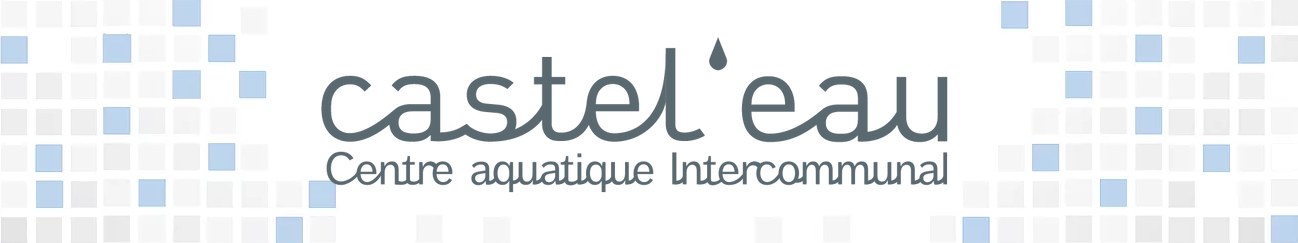 DOSSIER INSCRIPTIONSPECIAL ETE 2021NOM :Prénom :Date de naissance :Adresse :Téléphone :Adresse e Mail :Personne à contacter si problème (nom et Téléphone) : Apprentissage 4 séances (du mercredi au samedi)      Tarif unitaire en €       Nombre                TOTAL en €MODE DE PAIEMENTCarte Bancaire		EspècesChéque N° : …………………………………………..Chéque ANCVCoupon SportRAPPEL SUR LES MODALITES D’ACCESPrévoir 1 pièce de 1 euro ou 1 jeton pour le casierDéchaussage OBLIGATOIRE avant l’accès aux cabines (zone déchaussage)Douche savonnée OBLIGATOIRE avant l’entrée dans l’eau											La délivrance des tickets d’entrée cesse 30 minutes avant la fermeture de l’établissement La sortie du bassin se fait 15 minutes avant l’heure de fermeture de l’établissementL’achat d’un stage ne donne pas accès à la baignade en dehors du coursCONDITIONS GENERALES DE VENTESDisponible sur demande à l’accueil ou à télécharger sur le site www.casteleau.euAttention nous vous rappelons qu’en cas d’absence de l’enfant aucune séance ne peut être rembourséeCNILConformément à la loi « informatique et libertés », vous disposez d’un droit d’accès et de rectification aux données vous concernant qui seront conservées. Vous pouvez accéder aux informations vous concernant en vous adressant à : Monsieur Le Président Communauté de Communes du Castelrenaudais 5, rue du four BP 154 37110 CHATEAU- RENAULT.DROIT A L’IMAGENous vous informons que cet établissement est placé sous vidéosurveillance afin de sécuriser les personnes et les biens à l'intérieur et à l'extérieur de l'établissement. Vous pouvez également exercer votre droit d’accès, aux images vous concernant, qui seront conservées pendant 1 mois maximum conformément à la loi "Informatique et Libertés".	Je soussigné(e) (NOM – Prénom) ………………………………………………………………………………………………Autorise les services de la Communauté de communes à photographier mon fils ou ma fille dans le cadre des différents événements que le centre aquatique intercommunal castel’eau organise.J’accepte l’utilisation et l’exploitation de mon image pour la promotion interne du centre aquatique intercommunal Castel’eau.J’accepte l’utilisation et l’exploitation de mon image pour la promotion du centre aquatique Castel’eau sur les différents supports de communication actuels ou futurs (plaquettes, site internet, réseaux sociaux). En conséquence de quoi, je renonce à me prévaloir d’un quelconque droit à l’image et à toute action à l’encontre de la Communauté de communes du Castelrenaudais pour l’exploitation de mon image dans cadre professionnel.	La présente attestation est délivrée pour servir et valoir ce que de droit.	Date : ……………………..SIGNATURE : 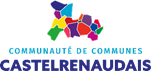 Horaires des séances 13h30-14h15               Apprentissage de la natation (à partir de 6 ans)stage du mercredi 7 juillet au samedi 10 juilletstage du mercredi 14 juillet au samedi 17 juilletstage du mercredi 21 juillet au samedi 24 juilletstage du mercredi 28 juillet au samedi 31 juilletstage du mercredi 4 août au samedi 7 aoûtstage du mercredi 11 août au samedi 14 aoûtstage du mercredi 18 août au samedi 21 aoûtstage du mercredi 25 août au samedi 28 août28.80………..…………